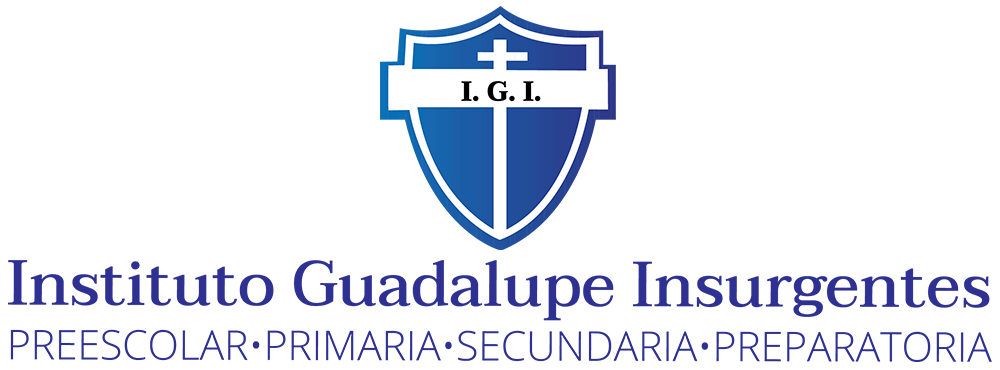 Alumno: Bruno Rendón HernándezMaestra: Lucyana Torres CarbajalTema: Examen6° Grupo A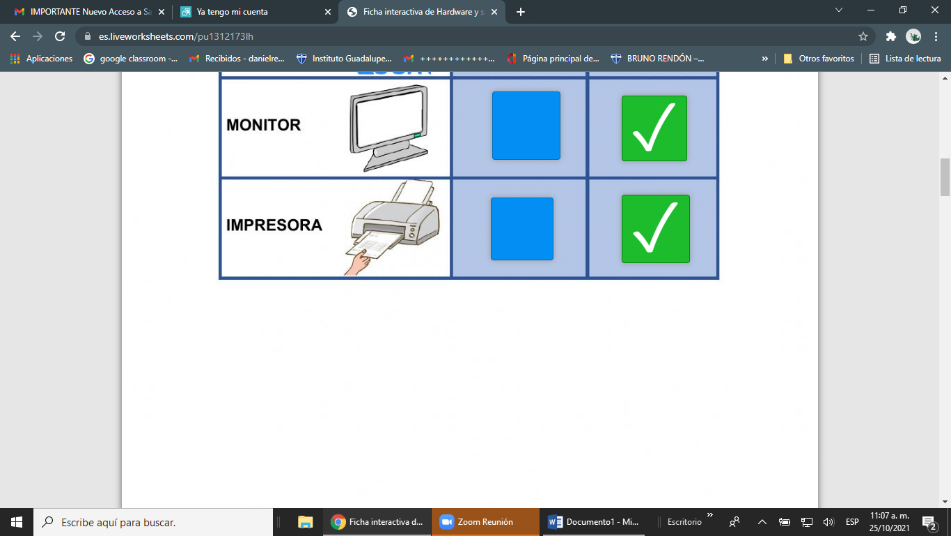 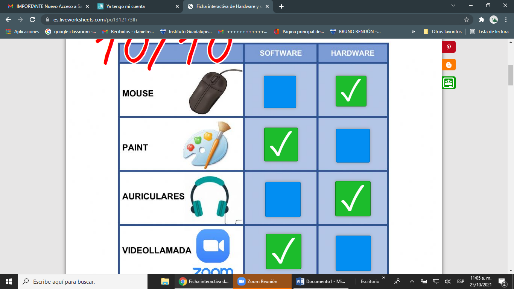 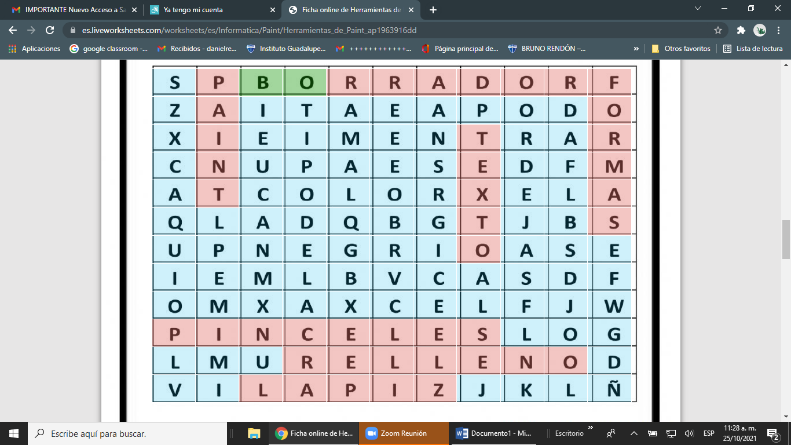 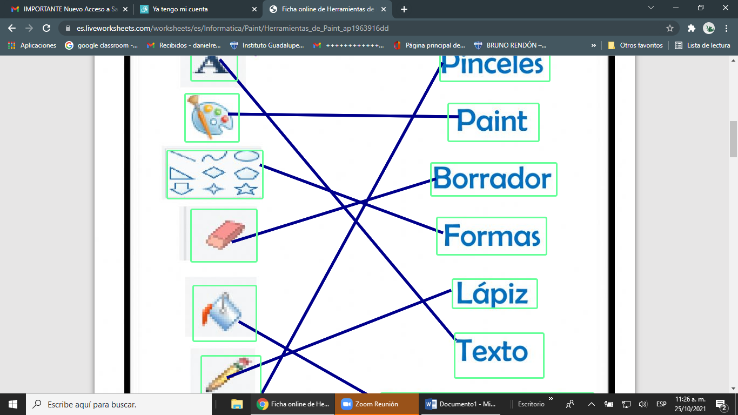 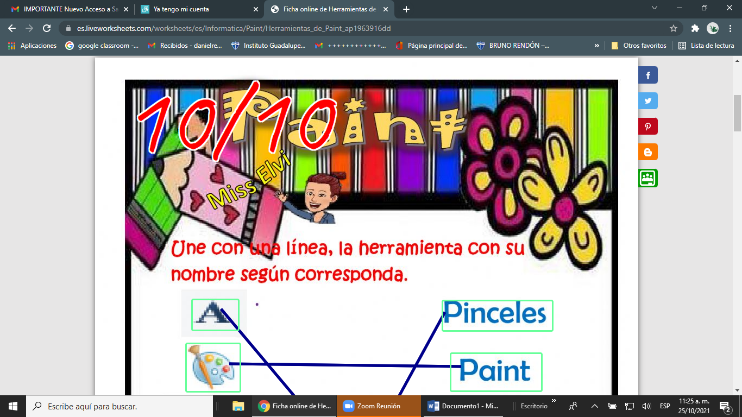 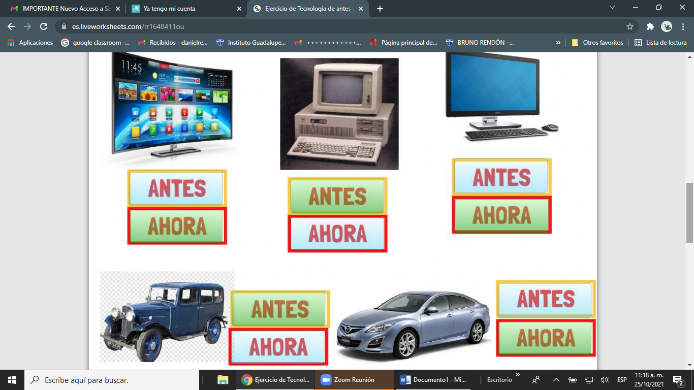 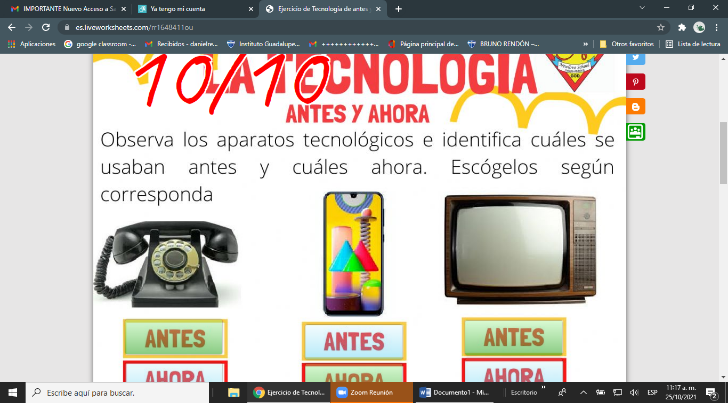 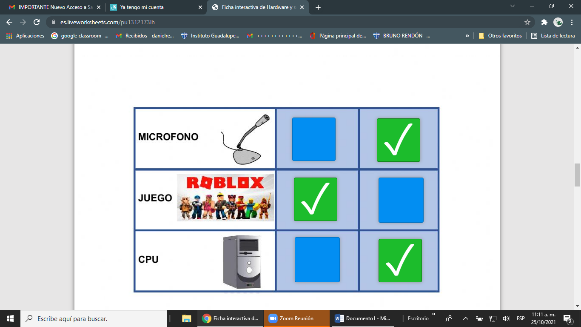 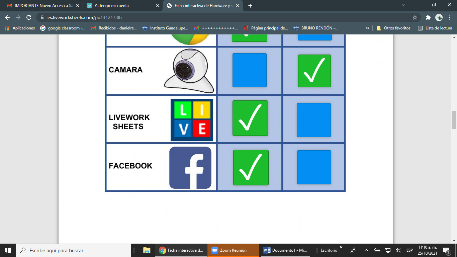 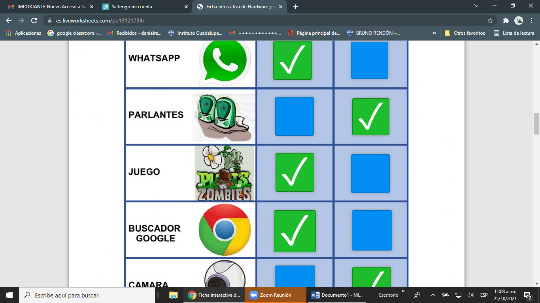 